1973 Applied Maths Higher Level Questions1.A cyclist has a maximum acceleration of 2 m/s2, a maximum speed of 15 m/s and a maximum deceleration of 4 m/s2. The cyclist wishes to travel a distance s from rest to rest in the shortest time. Find the time taken in the two casess =105 ms = 54 m.Draw a rough velocity-time graph for each case and explain why 843/5 m is a critical distance2.A perfectly elastic particle falls vertically with sped u on to a smooth plane inclined at an angle  to the horizontal, and rebounds, hopping down the plane. Write down its displacement from the point of contact after time t in terms of  and , where  is drawn directly down the plane. Show that the length of the first hop is   and that the length of the second hop is double this.3.A ship A is steaming with velocity v m/s where  = 5 + 5 where and are pointing East and North, respectively. At midday a second ship B has a position 10 km with respect to A. find the minimum speed B must have if it is to intercept A.  If the maximum speed of B is in fact 6 m/s, show that it can steer in either of two directions to intercept A and calculate the two times of interception.4.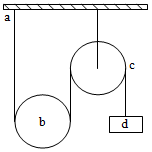 The diagram shows a light inelastic string with one end connected to a fixed point a on a ceiling, passing under a heavy movable pulley b of mass 10 kg and then over a fixed pulley c attached to the ceiling.To the other end d of the string is attached a particle of mass 10 kg hanging freely. Show in separate diagrams the forces acting on the particle and on the pulley b when they are released from rest. Show that the acceleration of d is double that of b, and calculate the acceleration of d and the tension in the string. (Neglect the inertia of both pulleys).5.A particle of mass 10 kg hangs freely from the end b of a light inextensible string of length 0·2 m which is attached at the other end to a fixed point o.  The particle is then projected horizontally with speed 1·4 m/s. Show in a diagram the forces acting on the particle when ab is inclined at an angle θ to the downward vertical assuming that it has a speed v m/s at that point.Use conservation of energy to determine v and express the tension in the string in terms of θ. Find where the particle comes to instantaneous rest and show that the tension in the string is then 49 N.6.A light string rstu is attached to fixed points at its ends r and u, so that u is vertically below r. Particles of weights 50 N and 100 N are attached to the string at s and t respectively, and a horizontal force x newtons is applied to the particle at s so that the string is in equilibrium in a vertical plane through ru with ∠sru = ∠rut = 450 and ∠rst = 1050 . Show in separate diagrams the forces acting on the two particles and prove that x = (250 + 100) N.7.An equilateral triangle pqr is formed from three uniform rods, each of length 2a and weight W, freely joined at their ends. The triangle is freely suspended by a string attached to the midpoint o of pq so that it hangs symmetrically under gravity with r vertically below o. Show in separate diagrams the forces acting on pq and pr, and calculate the horizontal and vertical components of the reactions at r.8.Prove that the moments of inertia of a uniform circular disc of radius 0·4 m and mass 5 kg about an axis oq through its centre o and perpendicular to the disc is 0·4 kg m2.Such a disc can rotate freely about the axis pq which is fixed horizontally. A light inextensible string is wound around the rim of the disc with one end attached to it, and to the other end is tied a particle p of mass 2 kg which hangs vertically. If the system is released from rest, show that the speed of  p is 2·8 m/s after it has descended a distance 0·9 m.9.An engine pulls a train along a level track against a resistance which at any time is K times the momentum. The engine works at constant power 25KMUo2, where M is the total mass of the train and engine and K, Uo are constants.  Show that the equation of motion of the train is v= K(25Uo2 –  v2), and find the time taken to increase speed from Uo to 4Uo.10.State the Principle of Archimedes. A solid hemisphere of radius a is held submerged in a liquid of density ρ with its plane face horizontal and uppermost at a distance 2a below the free surface of the liquid. Calculate the magnitude, direction and line of action of the force exerted by the liquid on the plane face,the total force exerted by the liquid on the surface of the solid.pp